N o                   -Ն                                                                   «_____» ______________________  2023 թ.                                                                                                                ՆԱԽԱԳԻԾՀԱՅԱՍՏԱՆԻ ՀԱՆՐԱՊԵՏՈՒԹՅԱՆ ԿՐԹՈՒԹՅԱՆ, ԳԻՏՈՒԹՅԱՆ, ՄՇԱԿՈՒՅԹԻ ԵՎ ՍՊՈՐՏԻ ՆԱԽԱՐԱՐԻ  2022 ԹՎԱԿԱՆԻ ԴԵԿՏԵՄԲԵՐԻ 6-Ի N 78-Ն ՀՐԱՄԱՆՈՒՄ ՓՈՓՈԽՈՒԹՅՈՒՆ ԿԱՏԱՐԵԼՈՒ ՄԱՍԻՆՀիմք ընդունելով «Նորմատիվ իրավական ակտերի մասին» օրենքի 33-րդ, 34-րդ հոդվածների 1-ին մասերը՝Հ Ր Ա Մ Ա Յ ՈՒ Մ  Ե ՄՀայաստանի Հանրապետության կրթության, գիտության, մշակույթի և սպորտի նախարարի 2022 թվականի դեկտեմբերի 6-ի՝ «Պետական ավարտական քննությունների ժամանակացույցը և աշխատակարգը սահմանելու մասին» N 78-Ն հրամանով հաստատված Հավելվածի՝   1) 5-րդ կետի 1-ին, 4-րդ և 5-րդ ենթակետերում «90 րոպե» բառերը փոխարինել «120 րոպե» բառերով:2. Սույն հրամանն ուժի մեջ է մտնում պաշտոնական հրապարակմանը հաջորդող օրվանից:ՆԱԽԱՐԱՐ՝   Ժ. ԱՆԴՐԵԱՍՅԱՆ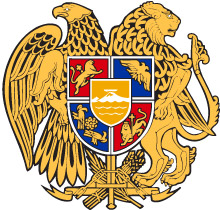 ՀԱՅԱՍՏԱՆԻ ՀԱՆՐԱՊԵՏՈՒԹՅԱՆ ԿՐԹՈՒԹՅԱՆ, ԳԻՏՈՒԹՅԱՆ, ՄՇԱԿՈՒՅԹԻԵՎ ՍՊՈՐՏԻ ՆԱԽԱՐԱՐՀՐԱՄԱՆ